Антропометрия новорожденногоЦель: установить степень доношенности новорожденного.Ресурсы: пеленальный стол; электронные весы; стерильный пакет для вторичной обработки новорожденного, где находится сантиметровая лента; стерильные перчатки.Алгоритм действия.1. Вымойте руки под проточной водой с мылом 1-3 минуты, высушите их стерильной салфеткой, обработайте антисептическим средством в течение 3-5 минут.2. Наденьте стерильные перчатки, обработайте их этиловым спиртом 70%.3. Новорожденного, завёрнутого в предварительно подогретую стерильную пелёнку, взвесьте на электронных весах, отнимите массу пелёнки.4. Стерильной сантиметровой лентой измерьте окружность головки по линии, проходящей через лобные бугры и затылок в области малого родничка.5. Окружность груди измерьте по линии сосков и подмышечных впадин.6. Рост ребёнка измерьте от затылочного бугра до пяточной кости.7. Полученные данные антропометрии запишите в историю развития новорожденного.Определение размеров большого родничкаБольшой родничок имеет ромбовидную форму. Размер его – это расстояние между противоположными сторонами ромба (но не между его углами). Определение размера проводят пальцами на ощупь.Алгоритм проведения манипуляции:Нащупать края большого родничка.Определить на ощупь расстояние между одними сторонами.Переместить пальцы, определить на ощупь расстояние между другими сторонами родничка.Записать размер родничка в сантиметрах в историю развития ребёнка (у новорождённого в среднем 2х2 см).Техника кормления новорожденного ребенка через зондЦель: Обеспечить ребенка необходимым количеством пищи при отсутствии сосательного и глотательного рефлексов.Оснащение: резиновые перчатки, косынка, маска, отмеренное необходимое количество молока на 1 кормление, подогретое до t +37°+38°С, стерильный желудочный катетер, зажим, стерильный шприц 20 мл, лоток, электроотсос или резиновая грушаПодготовка к процедуре:Объяснить маме цель и ход проведения процедуры.Подготовить оснащение.Выполнение манипуляции:Обработать руки гигиеническим способом, надеть косынку, маску и стерильные резиновые перчатки.Уложить ребенка на бок с приподнятым головным концом, зафиксировать такое положение с помощью валика.Измерить глубину введения зонда - от мочки уха, до кончика носа, и от кончика носа, до мечевидного отростка. Сделать метку.Присоединить к зонду шприц и проверить его проходимость.Удалить поршень из шприца, а катетер поместить между средним и указательным пальцами левой руки, слепым концом вверх.Заполнить шприц на 1/3 грудном молоком и опуская слепой конец зонда, заполнить молоком, до появления первой капли из слепого отверстия зонда.Зажать катетер зажимом на расстоянии 5-8 см со стороны шприца.Смочить конец катетера в молоке.Вставить зонд в рот по средней линии языка и ввести до метки. Не прилагать усилий и следить нет ли одышки, цианозаПриподняв шприц, снять зажим и медленно ввести молоко в желудок.Зажать катетер большим и указательным пальцем правой руки на расстоянии 2-3 см от ротовой полости и быстрым движением извлечь из желудка.Положить ребенка на правый бок с приподнятым головным концом.Снять перчатки, сбросить их в контейнер и вымыть руки. Использованный инструментарий поместить в дез. раствор.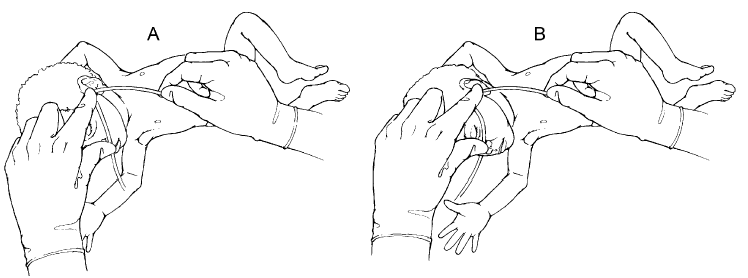 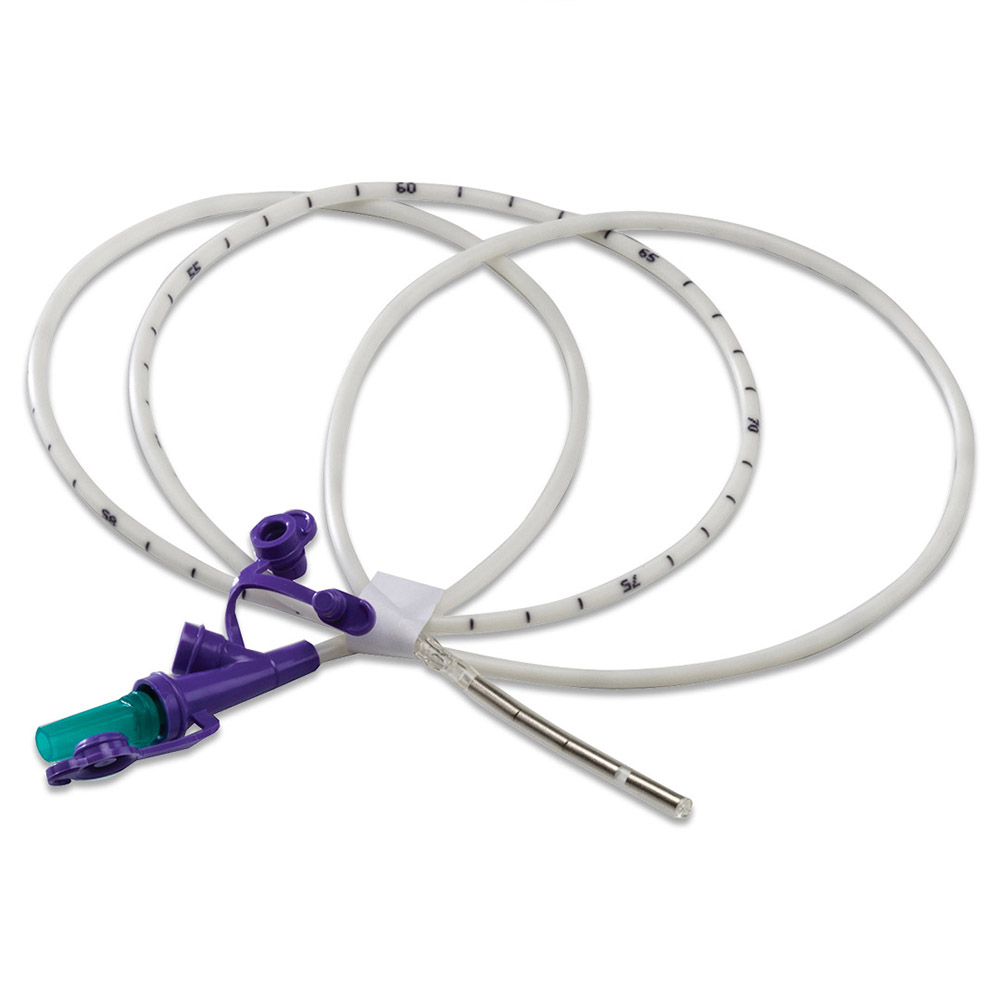 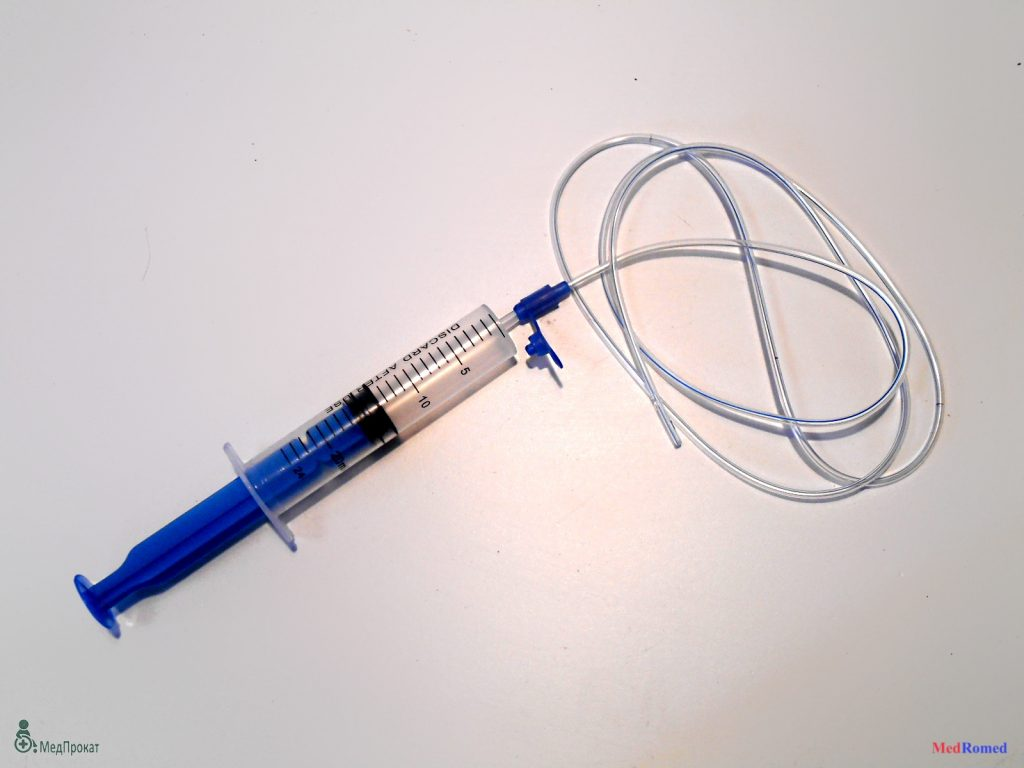 